TINJAUAN SISTEM RETRIEVAL REKAM MEDIS PASIEN PADA KLINIK PENYAKIT DALAM DI RUMAH SAKIT UMUM DAERAH KOJA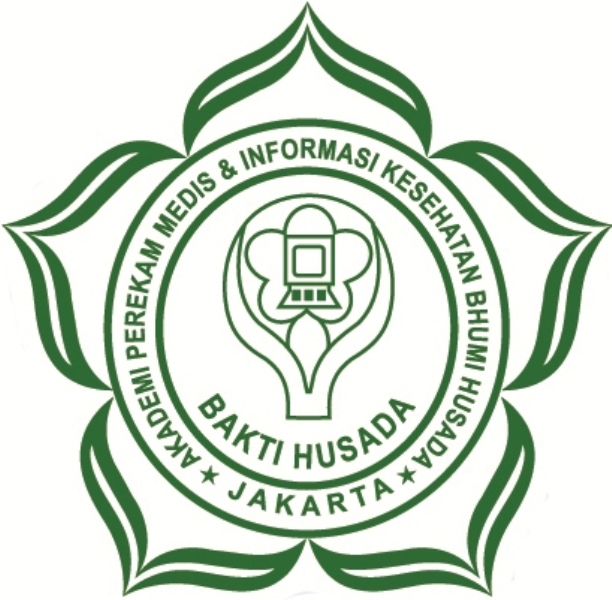 Karya Tulis Akhir ini disusun sebagai syarat untuk menyelesaikan Program D-III Perekam Medis dan Informasi KesehatanOleh :ARIE KURNIAWAN10002AKADEMI PEREKAM MEDIS DAN INFORMASI KESEHATANBHUMI HUSADAJAKARTA2013